Semaine du 20/05 au 24/05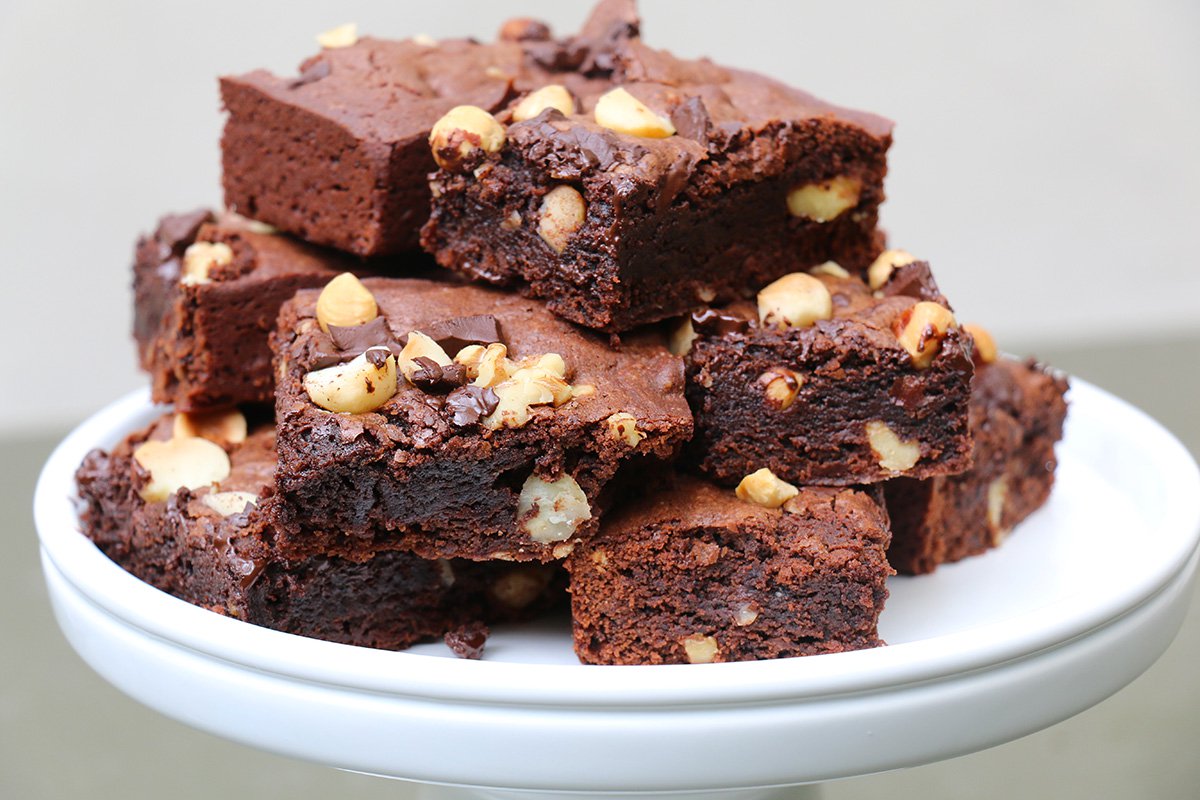 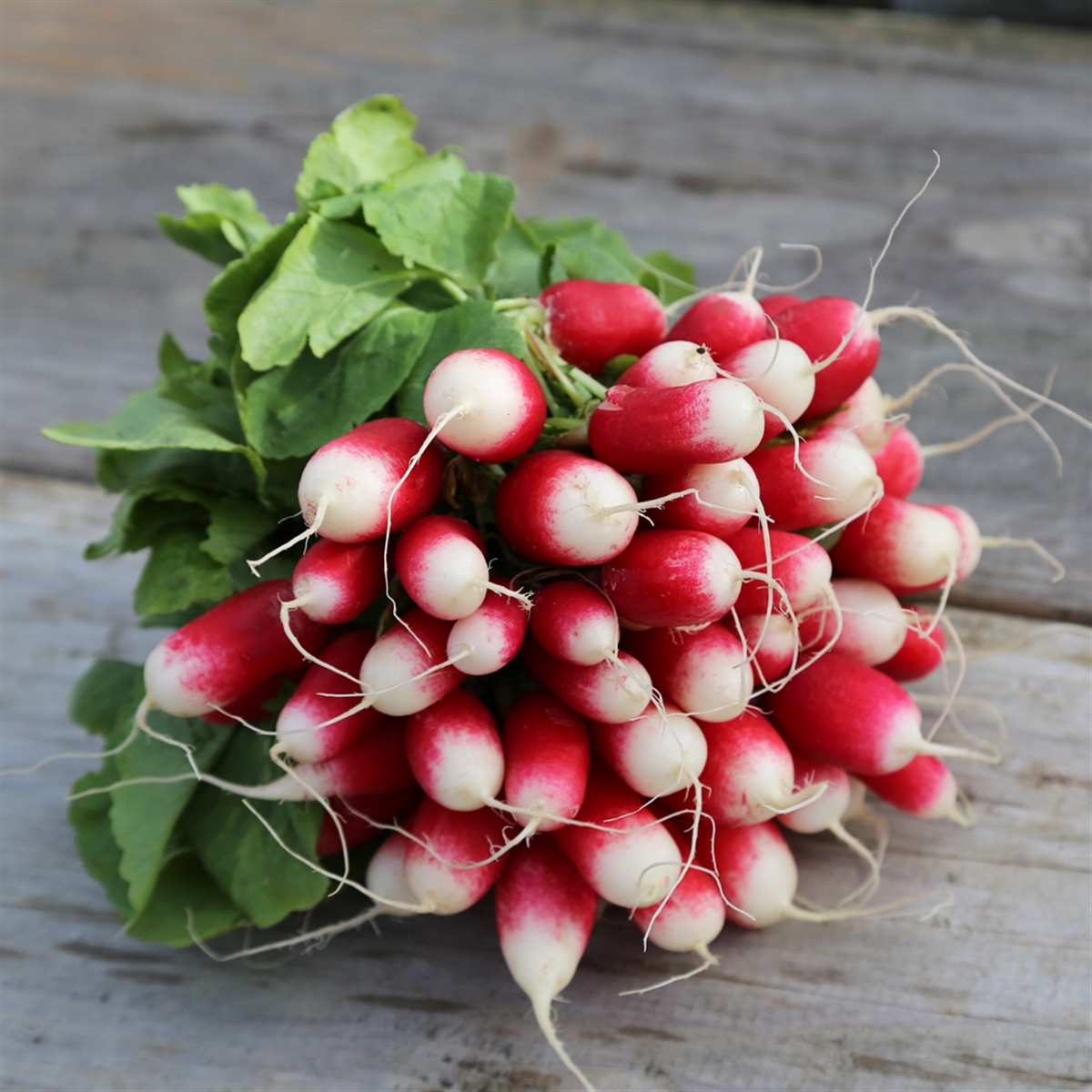 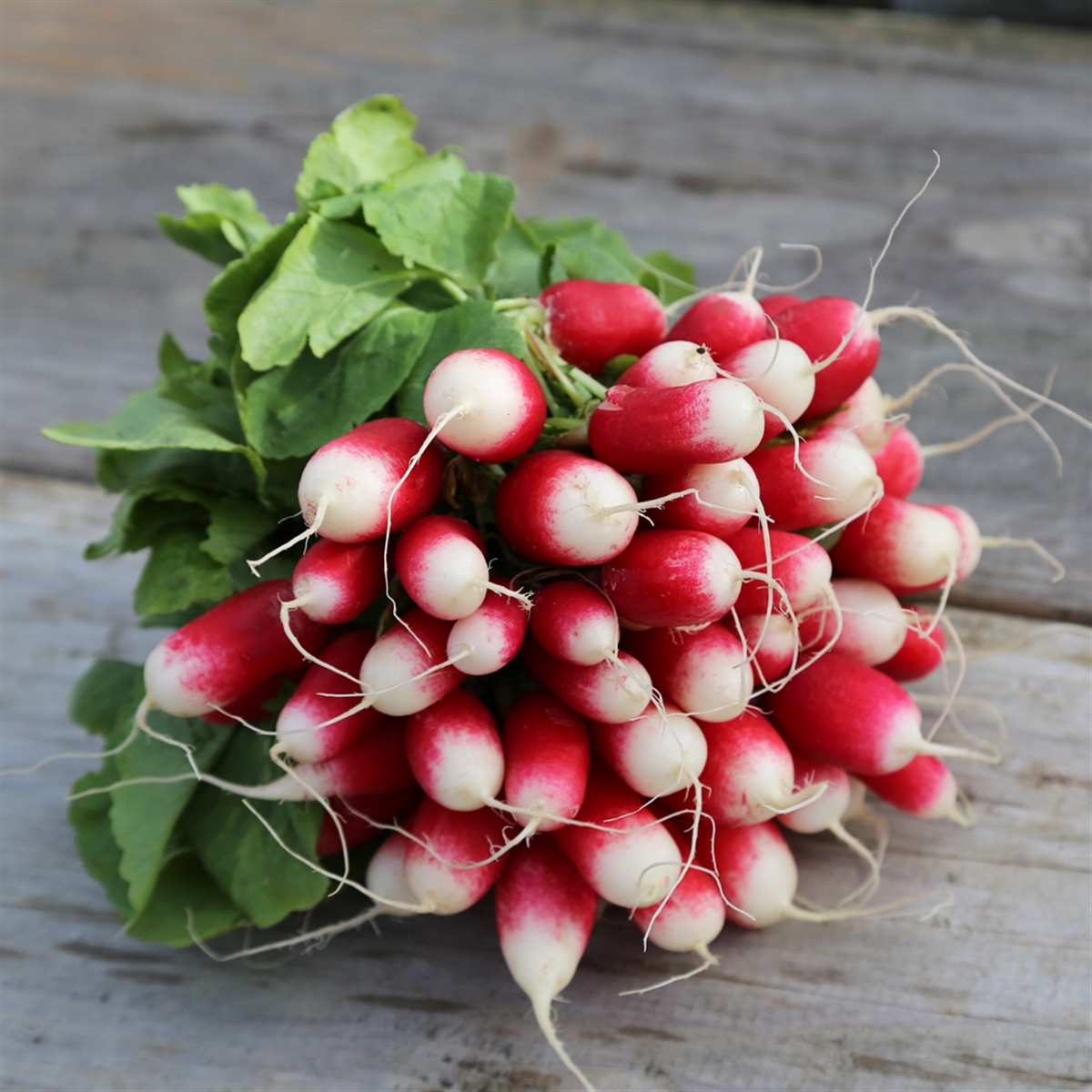 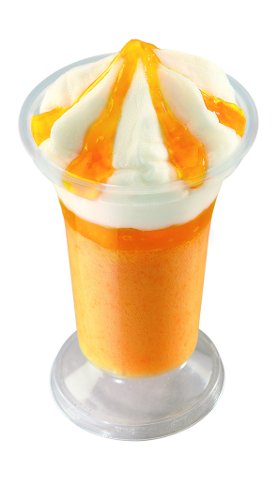 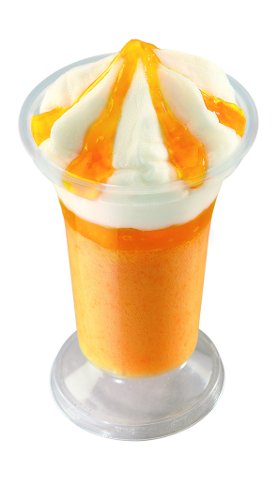 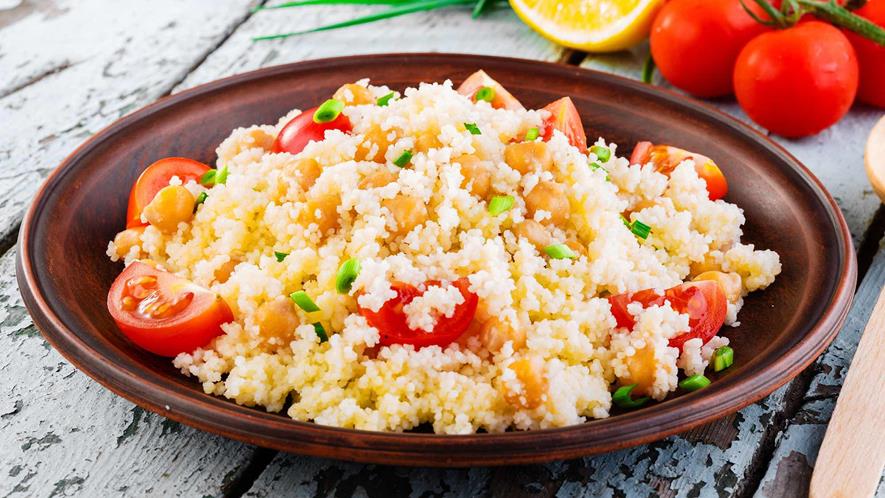 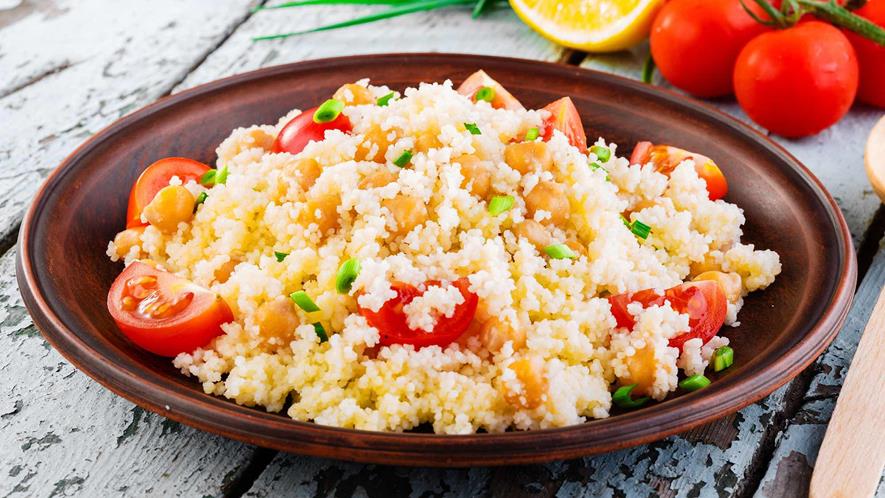 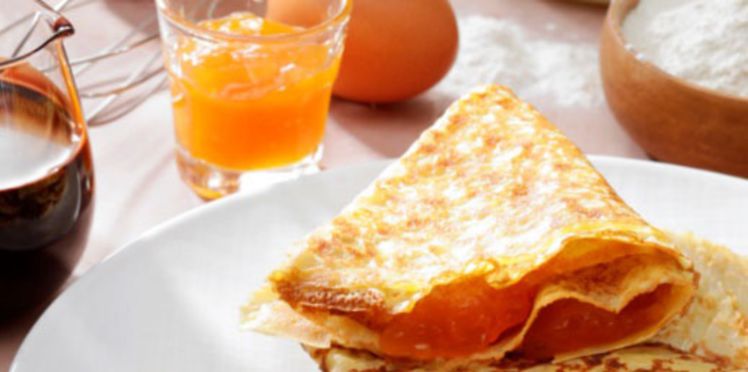 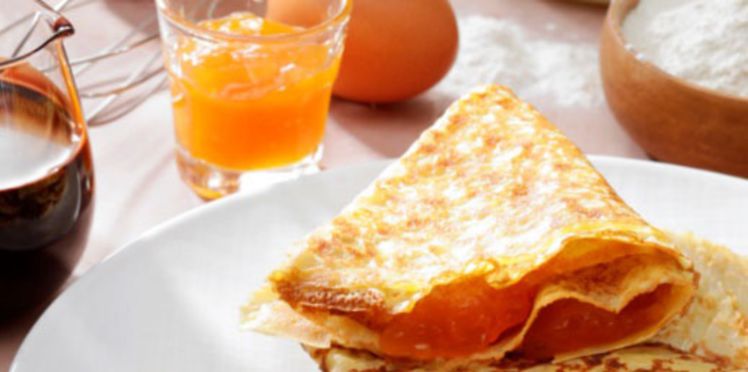 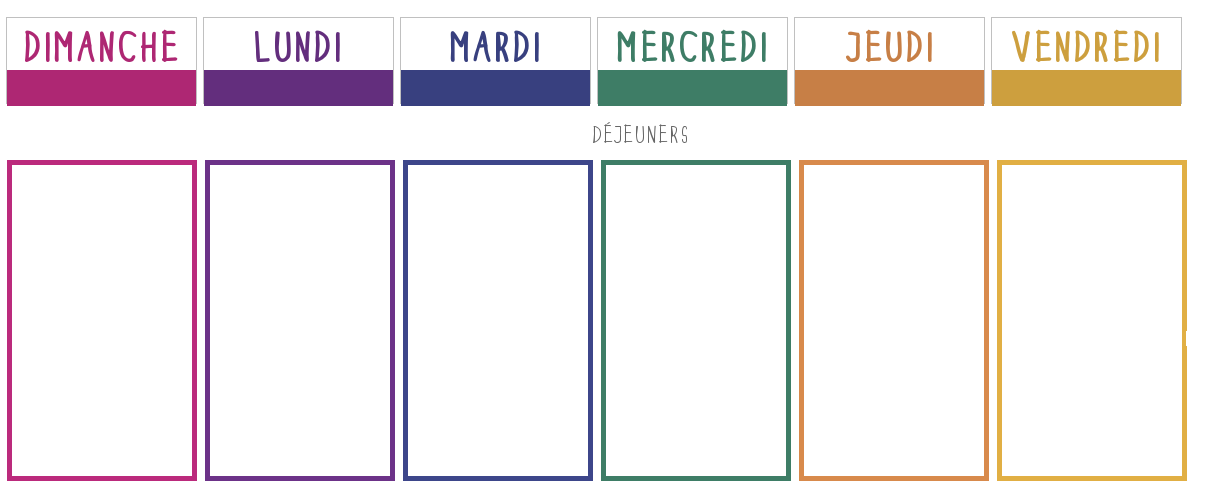 